ESCUELA  SUPERIOR  POLITECNICA   DEL LITORAL 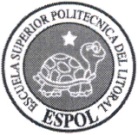 “ Impulsando la sociedad del conocimiento”PREPRENSA 1. El modo de color sustractivo es:a) Labb) RGBc) CMYKd) Pantones2. ¿Qué es un pixel?a) La representación del código binario representados por 1 y 0b) La mínima unidad de medida de una imagen digitalc) La mínima unidad en que se divide una impresión en CMYKd) La unidad en que se representa la resolución de una imagen digital3. A qué llamamos ganancia de puntoa) Al cambio de color por acumulación de tinta en los tinteros de la prensab) Al cambio de color cuando se pasa la imagen de RGB a CMYKc) A los diferentes ángulos que forman las tramasd) Al ensanchamiento (crecimiento)  de la trama al ser impresa4. ¿Qué es un machote?a) Una guía para la correcta paginación en las planchasb) Dibujo a mano alzada para paginarc) Es un diagrama de las páginas de la revista o productod) Es un bosquejo para la diagramación de la revista5. Para qué sirve el sangrado que se deja en Indesigna) Para que la revista se vea más atractivab) Para asegurar un margen de error al ser cortado el producto finalc) Para escribir notas en los márgenesd) para dibujar las líneas de corte6. ¿Qué es un ppi?a) pixeles por pulgadab) puntos por pulgadac) Gotas por pulgadad) Líneas por pulgada7. ¿Cuál es la calidad de los PDF´s para imprenta desde el Indesign?a) Impresión de alta calidadb) Calidad prensac) Tamaño de archivo más pequeñod) pdf impresión offset8. Cuando hablamos de tiro y retiro. De qué se trataa) Anverso y reverso de una planchab) Portada y contraportada de una revistac) Plancha de reserva y pantoned) La paginación en el machote9. ¿Qué es el GCR?a) Crear cuatricromia del negrob) Poner más tinta color por el negroc) Reemplazo del componente grisd) Imprimir en gris10. Para qué se utilizan las barras de color en una planchaa) Para que el prensista identifique los colores que van en el impresob) Para saber conque colores se van a imprimirc) Para poder medir densidad y ganancia de punto y así controlar la carga de tintad) Porque al momento de pasar a la postprensa se realice un buen acabado11. Un cliente le ha solicitado diseñar  un producto editorial (cajita feliz). Las características son las siguientes. Se solicita que  diagrame el producto, escogiendo los mejores parámetros técnicos para la impresión.a) Escoja el mejor papel  considerando utilizar tintas CMYK más un pantone, el papel debe tener leve tendencia al azul.b) En qué tipo de prensa recomienda imprimirla	Offset Rotativa	     Offset Comercial	Flexografia	Tipografíac) Qué resolución de impression recomendaría de acuerdo al papel y tipo de prensa	100 lpi.		120lpi.		150lpi.		90lpi.		200lpi.d) Cuál deberá ser la resolución de las fotos	200ppi.		180ppi.		300ppi.		240ppi.		350ppi.e) Cuál de estos perfiles escogería	ISOcoated_v2_eci	ISOnewspaper26v4	ISOuncoated	SC_paper_eci	FLEXOcoated_v2_eci12345Tipo papelLWCCouchéCartulinaCartónBondGramaje60gr75gr150gr300gr120grBlancura60%80%75%60%95%Lab81/0,2/-279/1/-385/1.2/292/1.2/395/1.2/1